Тренінг «Основи фандрейзингу для громадських активістів та державних службовців»ПІБ_________________________________________________________Організація____________________________________________________Мета присутності на тренінгу 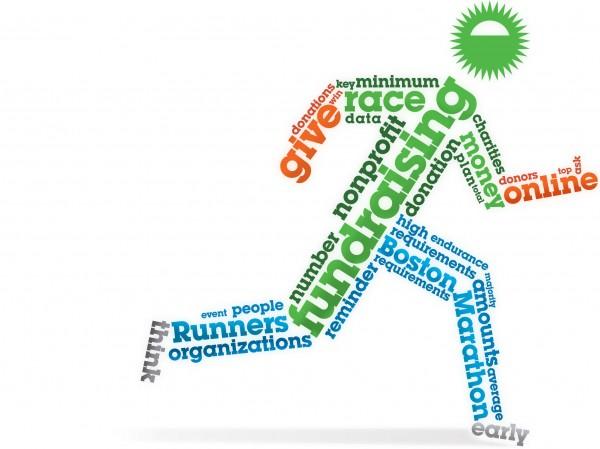 Джерела фінансування ____________________________________________________________________________________________________________________________________________________________________________________________________________________________________________________________________________________________________________________________________________________________________________________________________________________________________________________________________________________________________________________________________________________________________________________________________________________________________________________________________________________________________________________________________________________________________________________________________________________________________________________________________________________________________________________________________________________________________________________________________________________________________________________________________________Ресурси для пошуку фінансування: http://unistudy.org.ua/http://www.science-community.org/uk/grants/https://biggggidea.com/opportunities/http://gurt.org.ua/http://prostir.uahttp://www.usukraine.org/https://www.unglobalcompact.org/https://www.Devex.comhttp://ngonetwork.org.ua/Як варто сформулювати назву вашого проекту?Назва проекту може багато що сказати, а саме про те, про що Ваш проект, з яким Ви звертаєтесь до донора. Таким чином, Ви повинні докласти певних зусиль, щоб створити творчий заголовок, який не тільки буде коротким, але також і додасть виразності Вашому проекту.Загалом назва проектної заявки має бути:Короткою і лаконічною;Повинна давати уявлення про спільну мету і бачення проекту;Повинна давати уявлення про те, що за картина всередині заявки.У назві завжди краще використовувати те, що позначає «дію», наприклад, «посилення інформованості з прав людини» звучить не тільки цікаво, але воно висловлює деякі дії, які будуть відбуватися за допомогою реалізації проектної заявки. Тоді як назва «Освіта в області прав людини» дуже розпливчато і не дає відчуття дії.Оскільки назва проекту міститься на титульному аркуші заявки, це перше, що донор побачить і прочитає. Таким чином, назва повинна звучати привабливо і формувати інтерес читача відкрити та прочитати Вашу заявку.Що таке місія (мета) у проектній заявці та як її описати?Місія (мета) проекту (a project goal) в заявці - це загальна мета проекту (the overall objective). Але вона відрізняється від конкретних завдань (from the specific objectives), які ви будете описувати далі в заявці.Місія (мета) - це дуже загальна і довгострокова мета проекту. Цікаво те, що вона не може бути досягнута в рамках тільки одного даного проекту, але все-таки робота над проектом буде спрямована на рішення загальної проблеми, яка існує. Слід також враховувати, що завжди будуть інші особи (суб'єкти) або організації, які також працюють над досягненням цієї мети. Припустимо, Ваша організація пропонує проект для поліпшення стану здоров'я в рамках територіальної громади або області.Ваша загальна мета полягає в сприянні поліпшенню умов для здоров'я в суспільстві. Але Вам також має бути відомо, що ваш проект не в змозі поліпшити всі існуючі в суспільстві умови для здоров'я, але ви будете рухатися в цьому напрямку, щоб досягти цього. Крім того, існують і інші установи в області, які також працюють над тим, щоб сприяти поліпшенню умов для здоров'я в тій же громаді, наприклад, держструктури в галузі охорони здоров'я або будь-які інші громадські організації. Вони також працюють для тієї ж мети, що і Ваш проект, і ця мета може бути реалізована тільки спільними зусиллями всіх цих установ.Завдання проектуНа відміну від місії (мети) проекту, завдання проекту конкретніші і досяжні. Тому, коли Ви описуєте завдання проекту, Ви повинні бути дуже обережні, так як вони можуть бути використані для вимірювання «прогресу проекту», тобто час від часу використовуватися для оцінки результатів після закінчення періоду дії проекту. Крім того, завдання проекту повинні показати сильний зв'язок з іншими компонентами заявки, такими як діяльність (activities) і результати, щоб переконати донора, що проект рухається в правильному напрямку.Багато донорів та експертів стверджують, що завдання проекту повинні бути описані за допомогою SMART-схеми (S-specific, M-measurable, A-achievable, R-relevant, T-time-bound). Це означає, що вони повинні бути «конкретними, вимірюваними, досяжними, актуальними і обмежені в часі».Вони повинні бути конкретними, оскільки завдання повинні бути безпосередньо пов'язані з проектом та іншими компонентами заявки. Вимірюваними, щоб стежити за ходом проекту. Досяжними, так як всі зусилля проекту спрямовані на досягнення завдань для вирішення загальної ситуації або проблеми, описаної в контексті проекту. Вони повинні бути пов'язані із загальною концепцією або ідеєю проекту. І, звичайно, за термінами завдання обмежені в часі, так як це буде проект і завдання повинні бути досягнуті протягом встановленого часу.Актуальність проекту«Обґрунтування проекту» - це в основному, пояснення в глибокому розумінні, чому проект був запропонований організацією грантодавцеві і чому реалізація проекту важлива для організації.«Обґрунтування проекту» є однією з перших глав в будь-який заявці. Це очевидно, тому що воно не тільки дає загальне поняття ідеї проекту, але також забезпечує реальну передісторію проекту. Більш того, вона відповідає на такі основні питання:Навіщо потрібен цей проект?Які потреби громади, для якого проект повинен бути реалізований?Чому цей проект необхідно реалізувати?У більш технічному сенсі, це аргумент, яким ви пояснюєте складну ситуацію в певній галузі і яким чином ситуація може бути вирішена шляхом реалізації запропонованого Вами проекту. Для того, щоб уявити цей аргумент, необхідно надати ряд фактів, щоб підтримати його. Як адвокат у залі суду, Ви зобов'язані подати в проекті обґрунтування і всі докази, щоб підтвердити, що проблема існує і щось повинно бути зроблено для її вирішення.Наприклад, Ви стикаєтеся з ситуацією, коли є багато дітей, які не ходять до школи. Ви хочете зробити щось для вирішення цієї проблеми і починаєте планувати проект, розробляєте проектну заявку. В обґрунтуванні проекту ви уявляєте докази, чому ви вважаєте, що діти не ходять до школи. Це може бути, наприклад, те, що немає жодної школи поблизу, або ж сім'ї не можуть дозволити собі віддати дітей до школи. Для цього ви повинні надати статистику або посилання на будь-які дослідження, які відбулися, показуючи факт, чому діти не ходять до школи.Донорська організація буде переконана тільки тоді, коли є факти. Якщо є докази або посилання на ситуації, донору буде цікаво профінансувати проект.В кінці «Обгрунтування проекту» можна надати коротку інформацію про Вашу організацію. Ви поясніть, чому ваша організація має потенціал і достатньо у неї досвіду для реалізації цього проекту і вирішення цієї проблеми.Актуальність проєкту – це пункт, що передбачає відповідь на питання: чому саме цю проблему треба саме зараз вивчати або вирішувати?У цьому розділі Ви можете провести ґрунтовний аналіз попередніх проєктів і досліджень на подібну тему. Якщо, скажімо, ви хочете отримати грант на відкриття закладу паліативного догляду, вкажіть, чим ваш проєкт відрізнятиметься від існуючих і чому і для кого він буде корисним.Грантодавцю важливо розуміти, що ви зробили необхідні попередні дослідження для впровадження своєї ідеї. Якщо Ваш проєкт пов’язаний із дослідницькою роботою, пам’ятайте: обгрунтування актуальності дослідження – це пояснення необхідності вивчення цієї теми і проведення дослідження в процесі загального пізнання. Актуальність теми дослідження обумовлена наступними чинниками:заповнення яких-небудь пробілів в науці;подальший розвиток проблеми в сучасних умовах;власна точка зору в питанні, по якому немає єдиної думки;узагальнення накопиченого досвіду;підсумовування і просування знань з основного питання;постановка нових проблем з метою привертання уваги громадськості. Припущення/ризики. Важливість цього розділу полягає в тому, що в проекті не все буде йти відповідно до плану. На здійснення проекту і його здатність до саморегулювання будуть впливати зовнішні фактори, які самі виходять за контрольовані рамки проекту. Розробники проекту мають зробити припущення про умови, які не підлягають їхньому контролю (ризики). І забезпечення правильності цих припущень є одним із найскладніших аспектів розробки проекту. У повноцінній заявці має бути відображене ретельне опрацювання цього питання. Одна з функцій розробників проекту полягає у виявленні таких зовнішніх факторів і, по можливості, в урахуванні в плані реалізації проекту механізмів, що дозволять або працювати із цими факторами, або вести спостереження за їх впливом. Імовірність цих умов і значимість їх виконання мають бути представлені в загальній оцінці ступеня ризику проекту. Деякі з них будуть мати вирішальне значення для успіху проекту, інші ж будуть незначними.Назва вашого проекту__________________________________________________________________________________________________________________________________________________________________________________________________________________________________________Місія:___________________________________________________________________________________________________________________________________________________________________________________________________________________________________________________________________________________________________________________________________________________________________________________________________________________________________________________Цілі/задачі:________________________________________________________________________________________________________________________________________________________________________________________________________________________________________________________________________________________________________________________________________________________________________________________________________________________________________________________________________________________________________________________________________________________________________________________________________________________________________________________________________________________________________________________Актуальність проекту: _____________________________________________________________________________________________________________________________________________________________________________________________________________________________________________________________________________________________________________________________________________________________________________________________________________________________________________________________________________________________________________________________________________________________________________________________________________________________________________________________________________________________________________________________________________________________________________________________________________________________________________________________________________________________________________________________________________________________________________________________Результати проекту можуть бути визначені як продукти і / або послуги, що пропонуються для бенефіціарів проекту або спільноти. Або - це бажана зміна, викликане реалізацією проекту. Більшість форматів заявок вимагають докладної інформації про результати, які організації повинні перерахувати щодо місії (мети), завдань, заходів проекту.Результати проекту можуть бути розділені на три типи:1. Результати, які досягаються відразу після реалізації проекту (Outputs)2. Результати, які досягаються в середньостроковій перспективі (Outcomes)3. Наслідки (Impact).1. Результати, які досягаються відразу після реалізації проекту (Outputs): - це безпосередні підсумки (результати), які досягаються практично миттєво після реалізації, завершення проекту. Наприклад, проект розширення прав і можливостей жінок може мати проектну діяльність (заходи) як, наприклад, проведення семінару для жінок з сільської місцевості з прав людини. Якщо велика кількість взяло участь в цьому семінарі, це означає, що ми добилися результату. Цей результат - це «Outputs», тому що його було досягнуто незабаром після проведення семінару.2. Результати, які досягаються в середньостроковій перспективі (Outcomes): це середньострокові результати, які досягаються після певного періоду часу з моменту реалізації, завершення проекту. Часто деякі результати з'являються не відразу. Потрібен час. У наведеному вище прикладі про проведення семінару для жінок з прав людини, якщо жінки отримали чітке розуміння прав людини, і вони насправді почнуть просувати в уряді питання для досягнення цих прав людини, то це є результатом, хоча це не відбудеться відразу після проведеного семінару .3. Наслідки (Impact) – це більш довгострокові результати. Відразу важко їх з'ясувати, але, як правило, ми їх отримуємо після тривалого часу з моменту завершення проекту. У нашому прикладі про проведення семінару з прав людини для жінок, якщо уряд схвалить свою політику на користь ініціативи цієї групи жінок, то це і буде результатом, що було створено після певного періоду часу.Результати проекту:Короткострокові_______________________________________________________________________________________________________________________________________________________________________________________________________________________________________________________________________________________________________________________________________________________________________________________________________________________________________________________________________________________________________________________________________________________________________________________________________________________________________________________________________________________________________________________________________________________________________________________________________________________________________________________________________________________________________________________________________________________________________________________________________________________________________________________________________________________________________________________________________________________________________________________________________________________________________________________________________________________________________________________________________________________________________________________________________________________________________________________________________________________________________________________________________Довгострокові________________________________________________________________________________________________________________________________________________________________________________________________________________________________________________________________________________________________________________________________________________________________________________________________________________________________________________________________________________________________________________________________________________________________________________________________________________________________________________________________________________________________________________________________________________________________________________________________________________________________________________________________________________________________________________________________________________________________________________________________________________________________________________________________________________________________________________________________________________________________________________________________________________________________________________________________________________________________________________________________________________________________________________________________________________________________________________________________________________________________________________________________________________________________________________________________________________________Робочий план реалізації проектуЦей розділ повинен включати план-графік виконання запланованих заходів з обов'язковим зазначенням дат проведення. Спочатку розкладіть кожний проектний захід на достатню кількість складових (дій), які потім треба співвіднести між собою для того, щобустановити:• послідовність — у якому порядку мають відбуватися ці дії?• залежність — чи залежить дія від початку або завершення будь якої з інших дій?Розділ, що включає терміни здійснення проекту, надає "вага" Вашій заявці. У розділі Робочий план реалізації проекту Ви повинні пояснити, коли починається проект, іноді корисно буває пояснити чому саме в цей час (особливо, якщо проект залежить від отримання коштів в певний час, наприклад, на початку навчального року), скільки триватиме здійснення проекту, коли той чи інший вид діяльності за проектом почнеться і закінчиться. Такий розділ повинен бути присутнім у Вашій заявці, але він не повинен бути перевантаженим і складним. Коли у Вас є всі дані (кожен етап проекту з зазначенням дати, якщо вона відома), складання розділу Робочий план реалізації проекту не буде представляти великих складнощів.Терміни можуть бути передані у вигляді тексту, наприклад таким чином:"У травні ми оголосимо про набір 30 слухачів і проведемо рекламну компанію,У червні ми відберемо слухачів,У липні ми почнемо, і т.д. "Можна, і як правило, і потрібно (в поєднанні з текстовою описовою формою, а іноді, і замість неї) скласти графік термінів, із зазначенням діяльності по здійсненню проекту.Таблиця - зручний спосіб проілюструвати розділ Робочий план реалізації проекту, особливо якщо за проектом заплановані різні види діяльності в один і той же час. У таблиці можна наочно і ясно все це показати. У деяких заявках таблиці просто необхідні, так що наведену вище таблицю можна використовувати в якості прикладу.Якщо Ви наймаєте викладачів або кого-небудь ще для роботи над проектом, необхідно показати в таблиці, коли вони будуть найняті і коли почнуть працювати. Можна також місяці в таблиці замінити роками, якщо Ваш проект - довготривалий (в цьому випадку і сам розділ збільшиться і буде більш докладним) або тижнями, якщо Ваш проект короткостроковий.Таблицю добре використовувати і для того, щоб проілюструвати послідовність подій, в тому випадку, якщо Ви отримаєте фінансування пізніше, ніж припускали. Хоча кошти прийдуть пізніше, ніж планувалося, Ви, тим не менш, зможете адаптувати терміни проекту відповідно до новою датою початку, користуючись таблицею, яка б показала послідовність подій. Якщо дата початку проекту не може бути змінена (наприклад, початок проекту заплановано на початок навчального року), Вам можливо доведеться, в зв'язку з затримкою фінансування, перенести початок проекту на наступний навчальний рік (якщо на те буде згода донора). Отже, етапами підготовки графіка дій є:1. Визначення переліку основних дій.2. Розбивка основних дій на окремі здійсненні завдання.3. Визначення послідовності та взаємозалежності дій і завдань.4. Оцінка початку, тривалості й завершення кожної дії й кожного завдання.5. Визначення показників ходу виконання проекту або віх, за якими можепроводитися оцінка виконання.6. Визначення професійного досвіду, необхідного для проведення заходів івиконання завдань.7. Розподіл завдань серед учасників команди проекту.Крім усього, про що було сказано вище, розділ Робочий план реалізації проекту повинен містити вказівку на те, коли буде оцінюватися проект. Оцінка - процес безперервний в будь-якому проекті, і в цьому розділі Вашої заявки має бути визначено, як Ви будете здійснювати оцінку Вашого проекту. Вам необхідно визначити, що буде вважатися успішним виконанням завдань і цілей проекту, і яким чином Ви будете це оцінювати і вимірювати. Вам необхідно детально розробити процес оцінки і контролю у Вашій заявці. Включення оцінки і контролю в цей розділ - відмінний спосіб це зробити.Звітність. Підготовка та подання звітів є важливою частиною будь якого проекту. У заявці на грант має бути зазначена частота подання звітів, а також ким вони будуть представлені і яку форму будуть мати. Необхідно вказати вид звітів, наприклад, регулярні чи остаточні звіти. Запросіть у донора вимоги до форми звітності, підтримуйте тісний контакт із донорами електронною поштою, телефоном та іншими засобами. Видатки на це залежать від обсягів проекту. Не має значення періодичність ведення звітів — вони ведуться щомісяця або щорічно. У будь якому разі ваш звіт має відображати рівень здійснення проекту. В іншому випадку наведіть причини невиконання.Етапи реалізації проектуБюджет. При розгляді заявок експертна рада конкурсу в першу чергу звертаєувагу:– на загальну вартість проекту;– запитувані кошти;– внесок самої організації у витрати з його реалізації;– залучені кошти спонсорів і тощо.Різні донори висувають різні вимоги до складання бюджету. Приватні фонди зазвичай запитують менш докладні відомості, ніж державні установи. Тому перед розробкою бюджету проекту уважно перечитайте вимоги донора до його складання. Знайте, що бюджет вашого проекту буде найретельніше досліджуватися за декількома позиціями, а саме:• відповідність вимогам донора (анкета, форма таблиці, валюта обрахування та ін.);• відповідність зазначених сум витрат з різних видів робіт реальному стану справ і цінам на даний момент;• ступінь фінансової участі здобувача гранта стосовно запитуваної суми (розмір власного внеску);• співвідношення витрат на адміністративні видатки та прямі витрати з реалізації проекту тощо. Плануючи бюджет, корисно заглянути в розділи Мета і завдання та Методи для вироблення підходящого плану. Наприклад, програма, що не вимагає оплачуваних працівників для свого виконання, буде дешевшою, ніж програма з постійним штатом. Усякий бюджет має опиратися на мету і завдання та пропоновану методологію. у контексті проекту складіть список необхідних посад,  використовуваного обладнання, транспортних видатків та ін. Це важливо врахувати, інакше може виявитися, що бюджет і проект не збігаються.Однак найчастіше, донорські організації лімітують межі гранта, указуючи максимально, а іноді й мінімально можливі суми. У випадку, якщо можливий розмір гранта вже зазначений, вам необхідно привести у відповідність масштаби вашого проекту та обсяг виконуваних завдань із зазначеною сумою.Пам’ятайте, що максимально можливий розмір гранта не означає, що вам необхідно розрахувати бюджет, виходячи з усієї зазначеної суми. Потрібно дотримуватися балансу між реальними фінансовими потребами вашого проекту та можливостями й бажаннями донора. Як правило, бюджет проекту складається із трьох основних частин: оплата праці, основні витрати та непрямі витрати.Які ресурси для реалізації проекту у Вас вже є:Матеріальні____________________________________________________________________________________________________________________________________________________________________________________________________________________________________________________________________________________________________________________________________________________________________________________________________________________________________________________________________________________________________________________________________________________________________________________________________________________________________________________________________________________________________________________________________________________________________________________________________________Кадрові____________________________________________________________________________________________________________________________________________________________________________________________________________________________________________________________________________________________________________________________________________________________________________________________________________________________________________________________________________________________________________________________________________________________________________________________________________________________________________________________________________________________________________________________________________________________________________________________________________Технічні____________________________________________________________________________________________________________________________________________________________________________________________________________________________________________________________________________________________________________________________________________________________________________________________________________________________________________________________________________________________________________________________________________________________________________________________________________________________________________________________________________________________________________________________________________________________________________________________________________Інші____________________________________________________________________________________________________________________________________________________________________________________________________________________________________________________________________________________________________________________________________________________________БюджетуванняСкарбничкиКілька варіантівВуличний збір (особливості посміхатися, працювати в парі хлопчик дівчинка)Інструктаж волонтера :головне посміхатисяяк правильно тримати скарбничкущо потрібно з собою мати (пакет волонтера)техніка безпеки (розбір позаштатних ситуацій)графік роботимаршрут    2. Юридичні аспекти (отримати дозвіл на вуличну акцію)    3. Пакет документів для волонтера:копія дозволу на проведення акціїконтакти: телефон координатора акції та керівника організаціїінструкції волонтера (маршрут, у скільки початок і у скільки кінець, алгоритм дій у непередбачених ситуаціях)флаєраскрипт розмовиСтаціонарна установка (особливості зберігання, безпека, частота відкривання,   логістика)Що необхідно для встановлення скарбнички: вона має бути прозорою, наклейка, флаєра, волонтериНа скарбничці:назва організації, логотипмета зборуреквізити організації (адреса, телефон, сайт)платіжні реквізитислоган, яскравий образЮридичні аспекти (отримати дозвіл на вуличну акцію, підписати договір з власником місця, де розміщується скарбничка, підписати акти на встановлення і на її відкриттяВажливі елементи збору коштів через скарбнички!атрибутика (футболки, значки, кепки, стенд, банер)прозорість (звіти на сайті)		Причини збору__________________________________________________________________________________________________________________________________________________________________________________________________________________________________________________________________________________________________________________________________________________________________________________________________________________________________________________________________________________		Вулична акція__________________________________________________________________________________________________________________________________________________________________________________________________________________________________________________________________________________________________________________________________________________________________________________________________________________________________________________________________________________Назва, слоган, малюнок-образ для наклейки на скарбничку________________________________________________________________________________________________________________________________________________________________________________________________________________________________________________________________________________________________________________________________________________________________________________________________________________________________________________________________________________________________________________________________________________________________________________________________________________________________________________________________________________________________________________________________________________________________________________________________________________________________________________________________________________________________________________________________________________________________________КраудфандінгКраудфандінг (народне фінансування, від англ. Сrowd funding, сrowd - «натовп», funding - «фінансування») - це колективне співробітництво людей, які добровільно об'єднують свої гроші або інші ресурси разом, як правило через Інтернет, щоб підтримати зусилля інших людей або організацій. Фінансування за схемою краудфандінг може служити для різних цілей - допомога постраждалим від стихійних лих, підтримка з боку вболівальників, підтримка політичних кампаній, фінансування стартап-компаній та малого бізнесу, створення вільного програмного забезпечення, отримання прибутку від спільних інвестицій і багато чого іншого.У збору грошей повинна бути заявлена ​​мета, визначена ціна її досягнення, калькуляція всіх витрат і хід збору мають бути прозорі для публіки.Не обов'язково створювати самим таку платформу, можна скористатися українськими та закордоннимиПлатформи:https://www.justgiving.com/yimbyhttps://www.kickstarter.com/http://funds.gofundme.com/https://fundly.com/ є успішні українські акціїhttp://www.give2gether.com/https://ubb.org.ua/ru/http://www.globalgiving.org/projects/support-abandoned-animals-in-st-petersburg/Українські:www.razomgo.orgwww.Helpyoung.orghttps://ubb.org.uahttp://biggggidea.com/spilnokosht/http://na-starte.com/abouthttps://www.dobrochyn.orgПриклад роботи з купонними сайтами http://kiev.groupon.com.ua/deals/dogcat12, аналогічно працює з терміналами поповненняWP віджет для збору коштів на сайті http://leyka.te-st.ru/Доброчин укр варіант для краудфандінга https://www.dobrochyn.org/Соц реклама http://socialadvertising.com.ua/Чек лист проекту:Крок 1 Визначити для кого створюється проект і яку проблему вирішує_________________________________________________________________________________________________________________________________________________________________________________________________________________________________________________________Мета проекту. Як він вплине на життя інших людей?______________________________________________________________________________________ Які результати очікуєте після проекту:______________________________________________________________________________________________________________________________________________________________________________Крок 2  Зібрати команду однодумців та розподілити хто за що відповідає:______________________________________________________________________________________________________________________________________________________________________________Крок 3 Оформлення проектуОбкладинка (інформативна, яскрава візуалізація суті проекту)Опис проекту (коротко та по суті з якісними фото)Структура опису може бути такою:·        Розкажіть про проект, цілі та проблему, що він вирішує. Це повинна бути головна частина опису·        Розкажіть про те, яка робота вже зроблена, продемонструйте її на фото.·        Розкажіть про труднощі з якими зіштовхнулися.·        Розкажіть про бюджет і куди підуть зібрані кошти.·        Закінчити слід фразою із закликом про фінансову та інформаційну допомогу:«Друзі, підтримайте наш проект грошима та розкажіть про нього своїм друзям і знайомим!»Крок 4 Підготуйте та зніміть відео унікальне та справжнєВідео 40-60 сек.Крок 5 Визначитися з ЦА проекту______________________________________________________________________________________________________________________________________________________________________________Крок 6 Придумати винагороди за спонсорську допомогу________________________________________________________________________________________________________________________________________________________________________________________________________________________________________________Крок 7 Розрахувати бюджет проектуПовинен включати в себе:1.   Комісія краудфандингової платформи2.   Податки за виведення коштів3.    Витрати на виготовлення та розсилку подарунків спонсорам.Крок 8 Створення медіаплануУ медіа плані по днях розпишіть, що робить кожний учасник команди, щодо комунікації у соціальних мережах та з медіа.____________________________________________________________________________________________________________________________________________________________________________________________________________________________________________________________________________Пишіть до усіх тематичних груп та спільнот, чатів, де ви присутні.Просіть ваших друзів, клієнтів, партнерів репостити ваші, писати свої пости та розповідати про проект.Створіть подію  у Facebook. Так ви зможете швидко розказати про краудфандинг більшій кількості  друзів.Додавайте у друзі та пишіть в особисті повідомлення усім, хто вподобав або репостнув ваш проект.Відповідайте на питання, коментарі та активно спілкуйтесь. Будьте на зв'язку 24/7.Крок Завершуючий проект: Відправка винагород спонсорам, звіт про те, куди витрачені гроші (обов'язково широко)Спонсорські пакети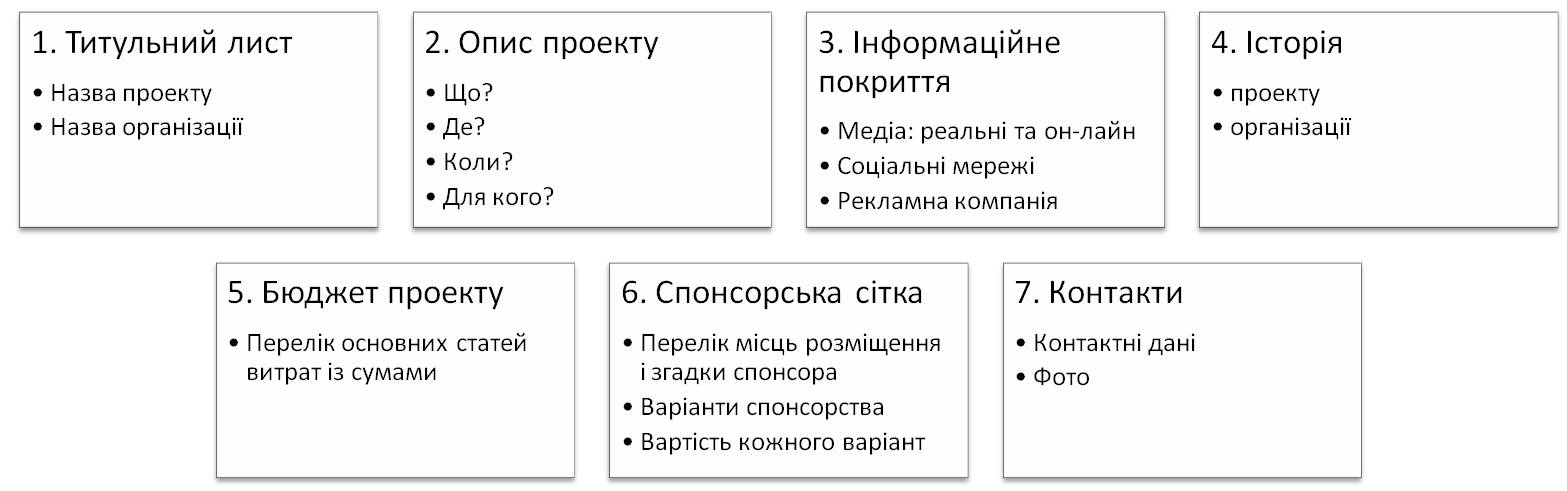 ___________________________________________________________________________________________________________________________________________________________________________________________________________________________________________________________________________________________________________________________________________________________________________________________________________________________________________________________________________________________________________________________________________________________________________________________________________________________________________________________________________________________________________________________________________________________________________________________________________________________________________________________________________________________________________________________________________________________________________________________________________________________________________________________________________________________________________________________________________________________________________________________________________________________________________________________________________________________________________________________________________________________________________________________________________________________________________________________________________________________________________________________________________________Система фандрейзингу в організації________________________________________________________________________________________________________________________________________________________________________________________________________________________________________________________________________________________________________________________________________________________________________________________________________________________________________________________________________________________________________________________________________________________________________________________________________________________________________________________________________________________________________________________________________________________________________________________________________________________________________________________________________________________________________________________________________________________________________________________________________________________________________________________________________________________________________________________________________________________________________________________________________________________________________________________________________________________________________________________________________________________________________________________________________________________________________________________________________________________________________________________________________________________________________________________________________________________________________________________________________________________________________________________________________________________________________Структура стажуванняПроходження тренінгуОбрання пріоритетних напрямків фандрайзингу для себе та кількості часу для участіОзнайомлення зі стратегією організаціїПідписання договору про стажуванняВключення до робочої групиПроведення щотижневих зустрічей плануванняПроведення мозкових штурмів для розробки проектуПодача проектів та отримання цінного досвідуОтримання рекомендаційного листа Проведення перемовин щодо працевлаштуванняПослуги компанії Соціальний консалтинг «Параграф»:Розробка концепції проекту / маркетинговий аналіз проблематики і «ринку» фандрейзингуФормування резюме проекту (комплексно - опис 7 основних пунктів, або вибірково по потребам замовника)Бюджетування проектуФормування проектної команди / пошук партнерів для проектуФормування бази даних потенційних спонсорів (мінімум 10 релевантних і перевірених грантодавців / спонсорів з уточненням особливостей роботи з ними)Адаптація проекту під вимоги фінансового донора (в т.ч. заповнення грантових аплікаційних форм)Формування спонсорських пакетів, презентаційних матеріалів для проектуСкладання фінансових та аналітичних звітів по проектуБухгалтерський супровід некомерційного проектуПоточний моніторинг процесу реалізації проектуОцінка ефективності / результатів проекту за стандартними критеріями + критерії замовника (з наданням звіту)Тренінг «Введення в фандрейзинг»Контакты:+38(096)-461-76-66info@ prgrf.com www.prgrf.com 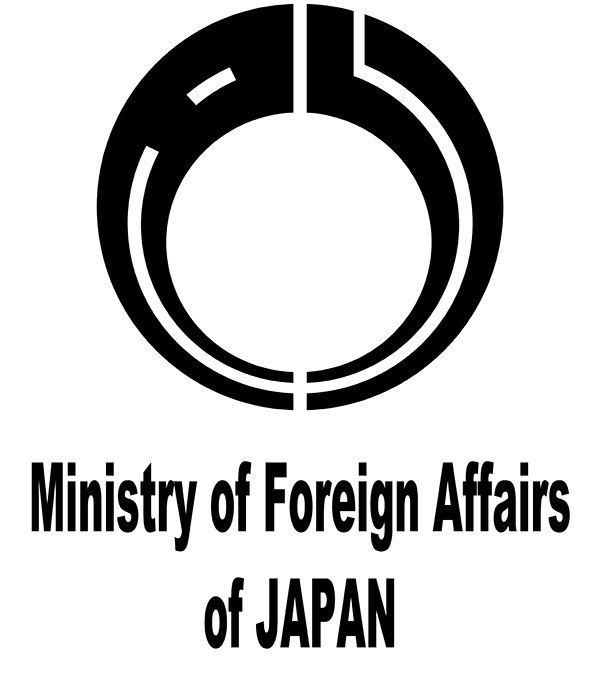 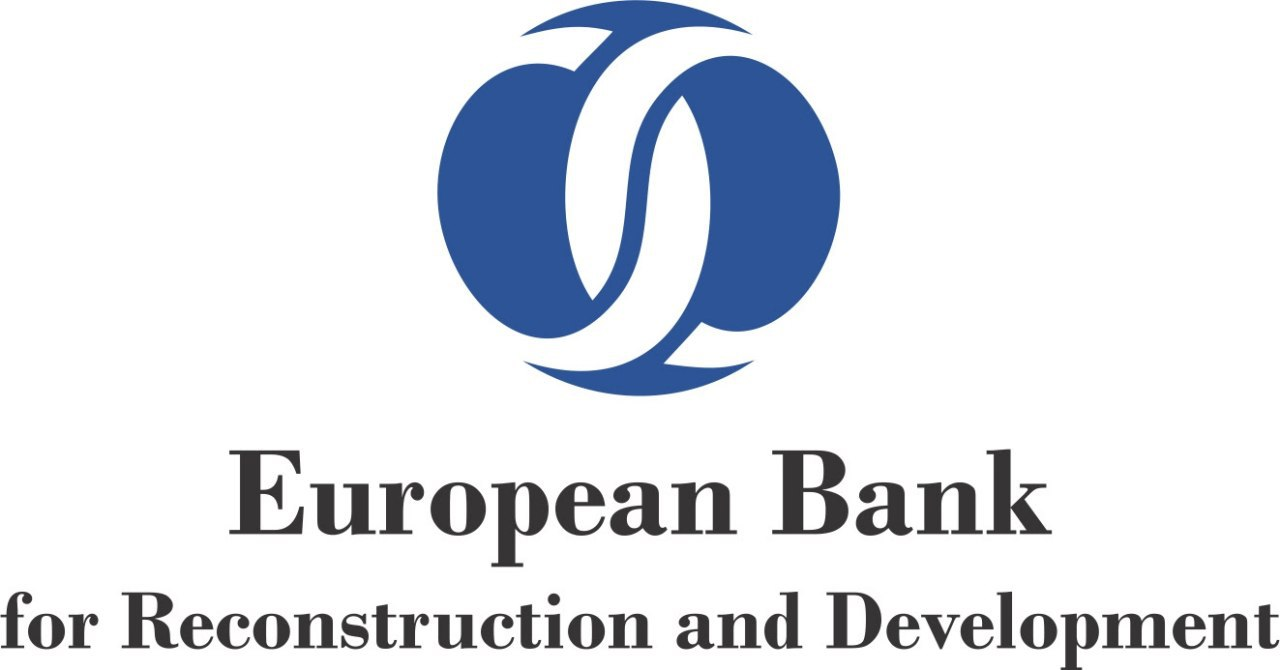 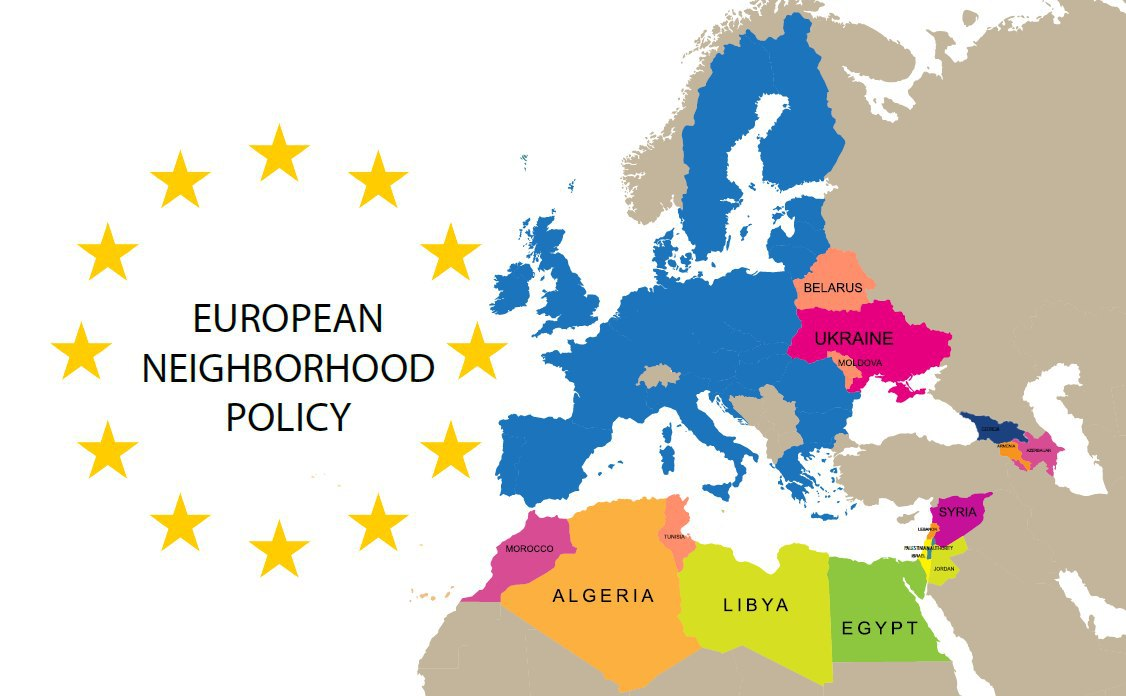 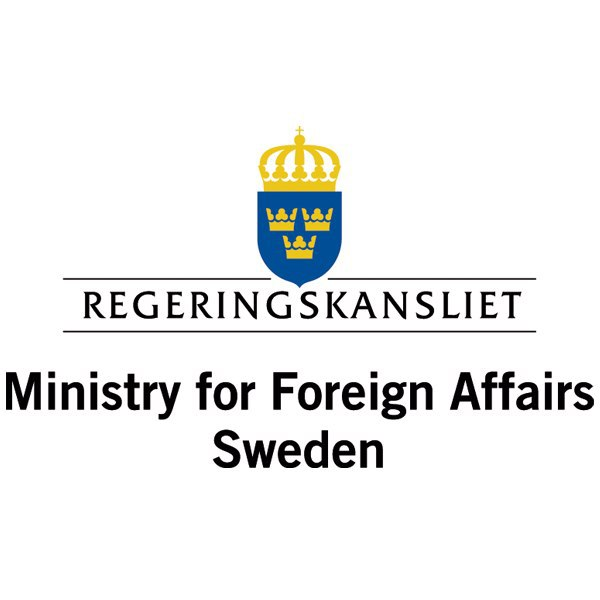 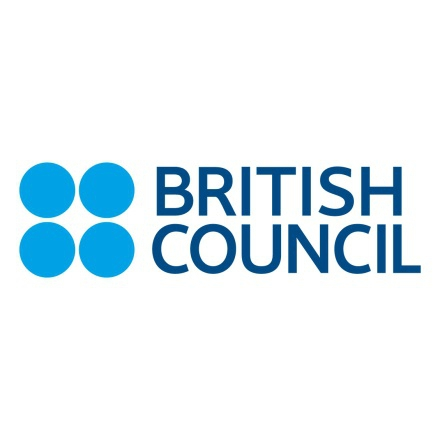 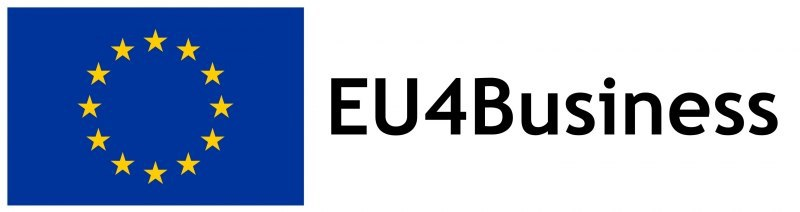 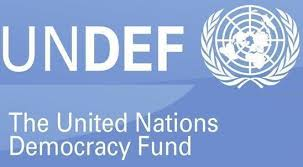 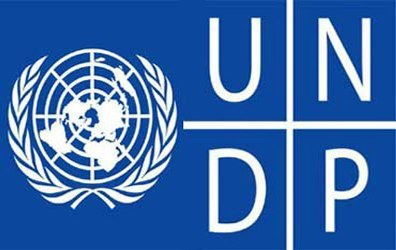 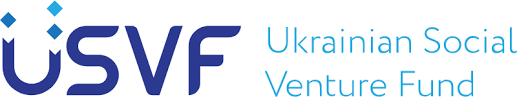 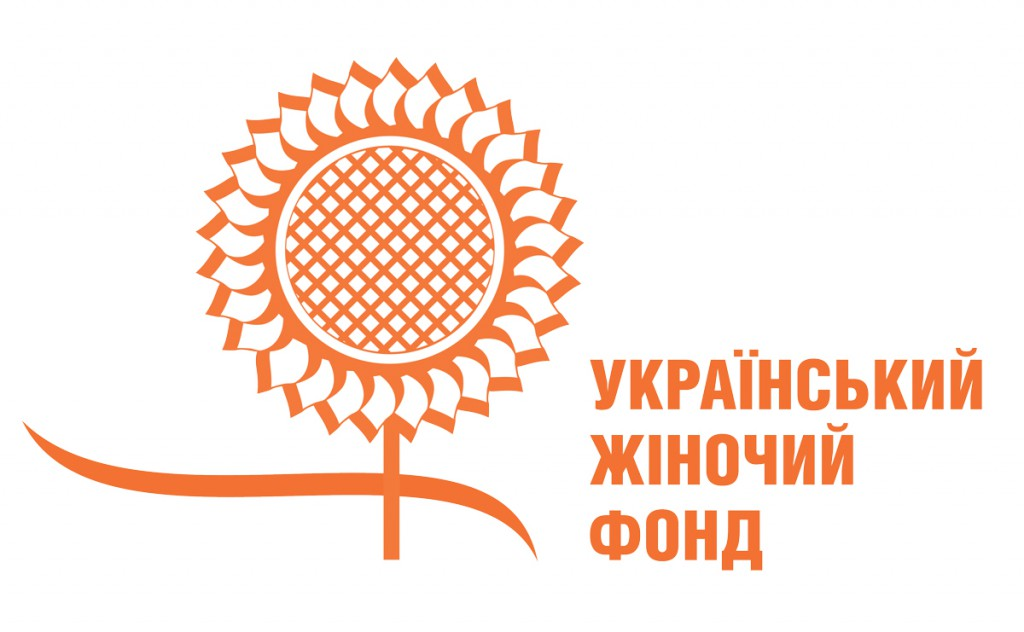 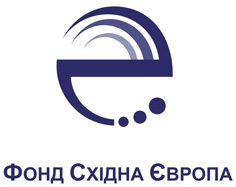 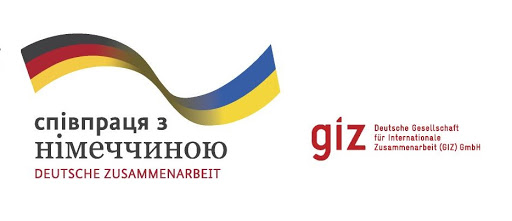 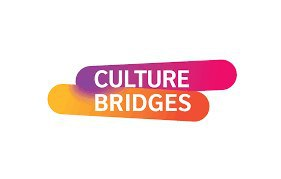 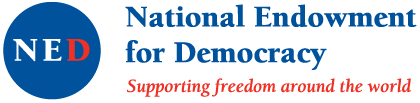 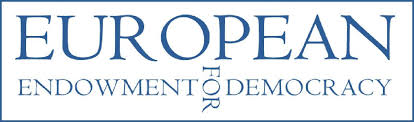 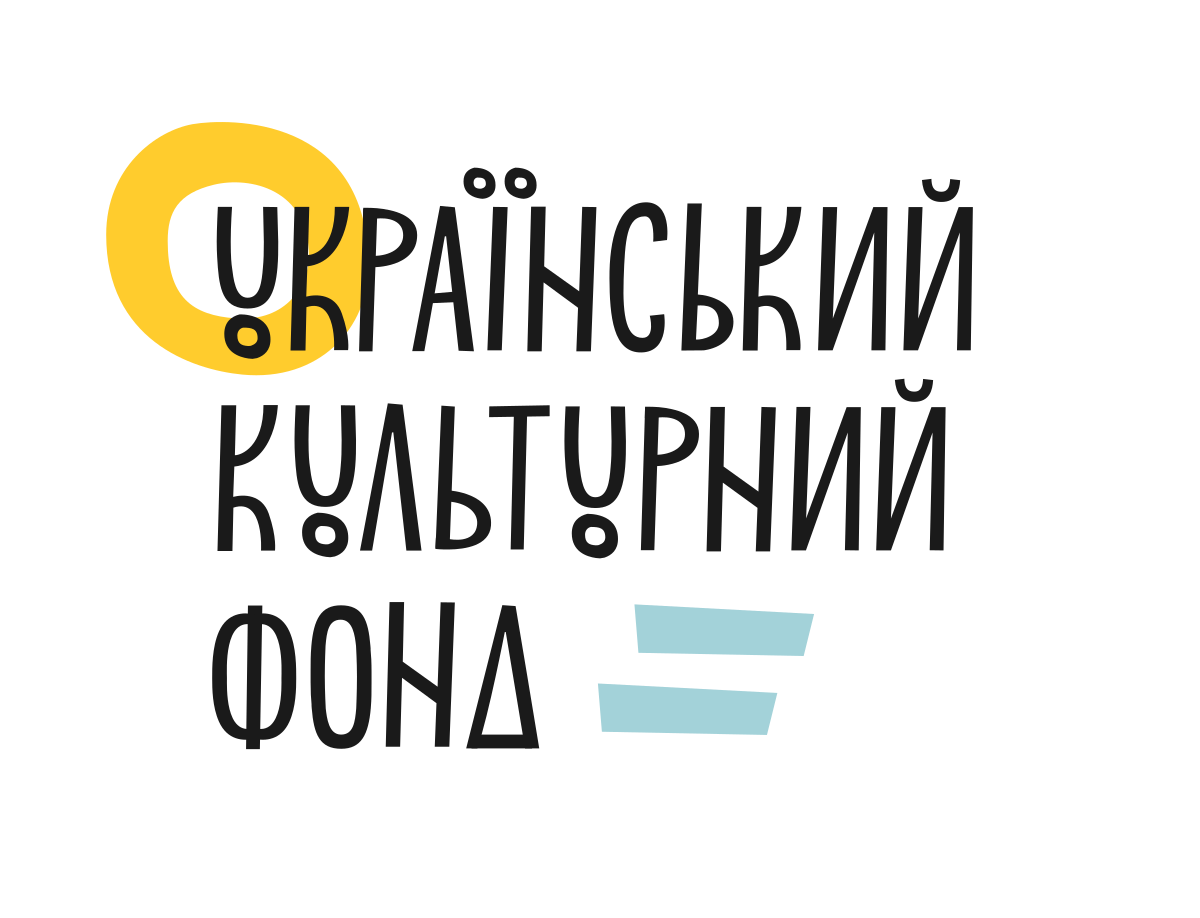 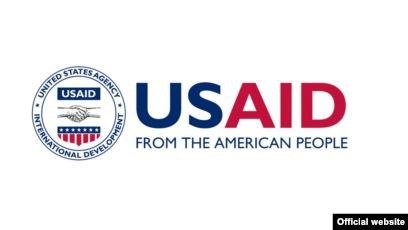 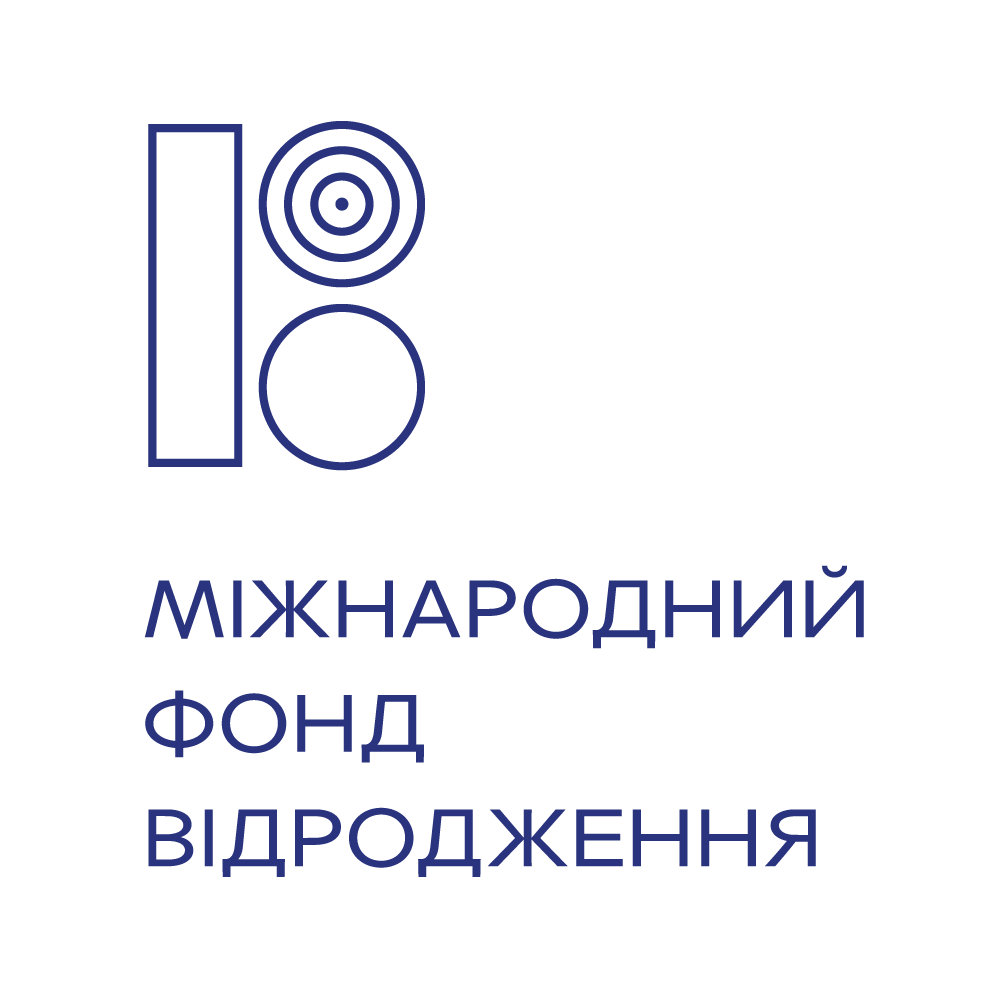 Назва етапу Терміни Заходи, дії Результати№Стаття витратДетальний описВласний внесокЗапитувана сума1Зарплати УстаткуванняАдміністративні витратиПублікаціїВідрядження та подорожіПроектні заходиВсього